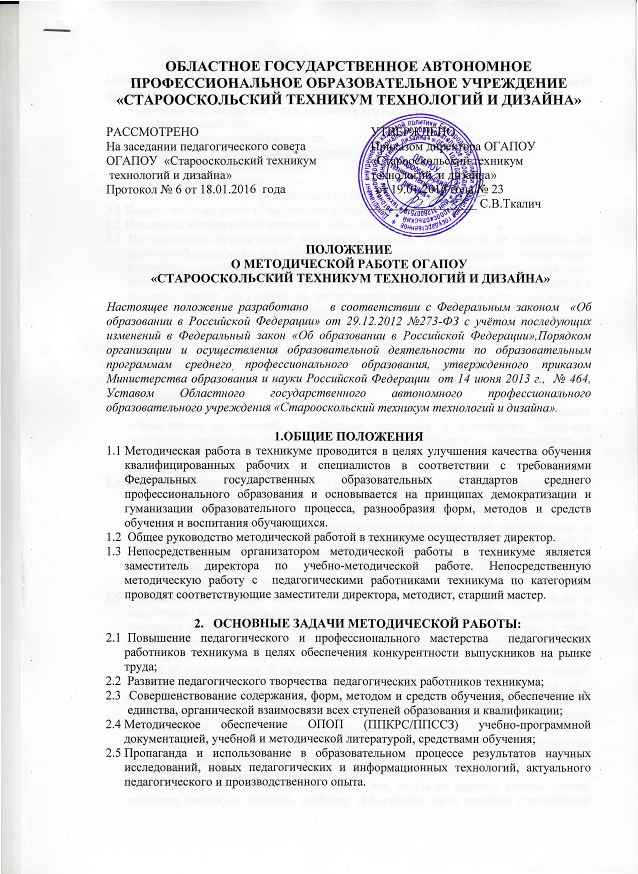 ФОРМЫ  МЕТОДИЧЕСКОЙ РАБОТЫМетодическая работа в техникуме осуществляется в коллективной и индивидуальной формах.         Формами коллективной методической работы являются:       -   педагогический совет,-   цикловые методические комиссии,-   инструктивно-методические совещания, -   школа начинающего педагога,-   проблемные семинары,-   научно-практические конференции и педагогические чтения.Педагогический совет (Положение о педагогическом совете).Цикловые методические комиссии (Положение о ЦМК).Инструктивно-методические совещания проводит администрация техникума по мере необходимости для оперативного обсуждения отдельных методических вопросов, постановки текущих учебно-воспитательных задач, текущего инструктирования работников техникума. В зависимости от характера совещания в нем могут принимать участие, как все категории работников, так и отдельные из них.Инструктивно-методические совещания проводятся трех видов. Инструктивные,   дают правильное направление педагогическому коллективу для выполнения текущих учебно-воспитательных задач.        	Информационные знакомят педагогический коллектив с  директивными указаниями, новыми положениями и инструкциями, нормативными документами. На них рассматриваются мероприятия по их реализации и планы работы техникума на определенный период.                 На отчетных совещаниях руководители докладывают о выполнении определенных показателей, а работники техникума о выполнении отдельных поручений, состоянии работы в группе, об успеваемости и посещаемости, о выполнении планов оснащения и оборудования кабинетов, мастерских, лабораторий, выполнении планов производственной деятельности и т.п.Школа начинающего педагога - это группа работников техникума, объединившихся вокруг высококвалифицированных специалистов, которые передают им опыт своей работы. Тематика вопросов,  рассматриваемых на занятиях школы может быть разнообразной: от разработки учебно-программной и планирующей документации до использования в образовательном процессе инновационных технологий. Работу школы начинающего педагога  планируют на год  заместитель директора по учебно-методической работе,  методист, согласовывая рассматриваемые вопросы с председателями цикловых методических комиссий.Проблемные семинары являются эффективной формой методической работы и повышения педагогической квалификации работников техникума. Деятельность семинаров связана с работой коллектива техникума по единой методической теме. Педагогический коллектив, или часть коллектива, проводит самостоятельную работу по изучению самого вопроса и литературы по нему, организует чтение докладов и лекций по теме семинара. И на семинарском занятии проводится широкое обсуждение подготовленных материалов. Проблемные семинары проводятся не реже 1 раза в год.Научно-практические конференции проводятся в техникуме с целью рассмотрения подготовленных преподавателями и мастерами сообщений по отдельным вопросам педагогической теории и практики, обсуждения результатов экспериментальных и исследовательских работ, проводимых в техникуме. Администрация техникума должна оказывать помощь педагогическим работникам, выступающим на научно-практических конференциях, самим выступать с обобщением лучшего опыта техникума. Задача конференции состоит в том, чтобы на примере работы лучших педагогов техникума показать наиболее эффективные пути решения поставленной проблемы. Научно-практические конференции проводятся не реже одного раза за учебный год.Педагогические чтения проводятся для выявления, обобщения и внедрения в педагогическую практику передового опыта учебно-воспитательной работы, совершенствования методического мастерства, развития творческой инициативы педагогических работников техникума. Организатором педагогических чтений в техникуме является администрация, МС, заместитель директора по учебно-методической работе и председатели цикловых методических комиссий. На педагогические чтения выносятся доклады преподавателей, мастеров производственного обучения и других педагогических работников техникума по наиболее актуальным для техникума вопросам  совершенствования обучения и воспитания обучающихся. Тематика докладов должна согласовываться с основной методической темой и аспектами ее раскрытия как учебном, так и в воспитательном и организационном плане. Тематика докладов предлагается  МС, но может быть предложена и педагогическими работниками. Педагогические чтения проходят в два этапа: первый - по цикловым методическим комиссиям, второй - заключительный, общетехникумовский по лучшим докладам, предложенных каждой комиссией, совместно с выставкой лучших методических материалов.Формами   индивидуальной  методической работы в техникуме является:-   самообразование и самостоятельная методическая работа;-   методическая работа руководителей техникума с педагогическими работниками;-   педагогическое наставничество. 3.8. 	Самообразование и самостоятельная методическая работа руководителей и педагогических работников техникума включает:-  повышение педагогической квалификации и профессионального мастерства;- изучение содержания ФГОС, учебных планов, материалов научно-технической информации, методической и специальной литературы, методических рекомендаций и т.п.;- разработку и совершенствование рабочих программ, планов уроков и воспитательной работы;-  творческое освоение и использование на уроках актуального педагогического опыта, эффективных методов обучения и воспитания, инновационных технологий;-  разработку  методических рекомендаций, указаний для обучающихся;-  работу по улучшению оборудования и оформления учебных кабинетов, мастерских и лабораторий;-  составление паспортов комплексного методических обеспечения.Выше перечисленные направления самостоятельной методической работы включают в себя три ее главных формы:- самостоятельная методическая работа в процессе подготовки, как  перспективной, так и текущей, к урокам;- педагогическое и производственное самообразование;- изучение, обобщение и использование актуального педагогического и производственного опыта, а также инновационных технологий.3.9. Методическая работа руководителей техникума с  педагогическими работниками проводится постоянно и включает:-  внутритехникумовский педагогический контроль, задача которого заключается в систематическом изучении и анализе учебной и воспитательной работы педагогических работников, проверки их деятельности по выполнению учебных планов и программ, применению инновационных технологий, контроле уровня знаний, умений и навыков учащихся, а также оказании соответствующей помощи педагогическим работникам с учетом их индивидуальных качеств;-  личное проведение открытых уроков и других занятий;-  проведение индивидуальных консультаций и бесед;-  проведение групповых консультаций;-  оказание  помощи в разработке учебно-программной документации;- изучение и обобщение актуального педагогического опыта работы инженерно-педагогических работников техникума.3.10.  Педагогическое наставничество опытных преподавателей и мастеров  производственного обучения над начинающими педагогическими работниками развивается в техникуме по следующим направлениям:-  совместное изучение ФГОС, учебных планов и программ и составление рабочей учебно-планирующей документации;-  помощь в подготовке уроков, планировании и проведении внеклассных мероприятий;-  помощь в комплексном методическом обеспечении учебно-воспитательного процесса;-  взаимопосещения и анализ учебных занятий и различных мероприятий;-  помощь в педагогическом самообразовании, овладении передовыми методами труда и инновационными технологиями.Методическая работа в техникуме планируется на основе анализа деятельности коллектива в виде самостоятельного раздела в планах работы техникума.План методической работы составляется заместителем директора по учебно-методической работе, обсуждается на методическом и педагогическом советах и утверждается директором техникума.